2019 Midlands Regional Conference Business MeetingLocation New York Public Library Stephen A. Schwarzman Building476 Fifth Avenue, New York City, NY 10018Date Wednesday, April 10, 2019 at 3:00pmOfficers Present: Sue Chinault (Chair – MI), Kevin Treese (Vice Chair/Chair Elect – OK), Scott Norris (Treasurer – MI), Michelle Roossien (Secretary – MI)Members Present: David Andrews (MN), Sarah Roe (MI), Stephanie Wambaugh (MI), Tracy Grimm (OH), Zarina Mohd Shah (WI)Members Present Remotely: Sarah Willeford (IA), Sue Greene (MI), Brigid Turner (MI), Caitlin Wolfe (MI), Kelly Smith, Sarah Blow, Scott See, Wendy ClarkGuests Present: Vicki Collins (NLS), Karen Keninger (NLS), Richard Smith (NLS)Call to OrderChair Chinault called the meeting to order at 3:00pmApproval of Minutes from the 2018 Business MeetingMotion: Stephanie Wambaugh moved to approve minutes as submitted.Support: Seconded by Zurina Mohd Shah.RESULT: Motion carried.Appointment of Vice-Chair/Chair Elect 2019-2023Nominating Committee has put forth Sarah Willeford from Iowa as new Vice Chair/Chair Elect for the 2019-2023 term. Sarah has accepted the nomination. No discussion from the floor. Approval of Slate of Officers 2019-2021Slate of Officers for the 2019-2021 term is proposed as follows:Kevin Treese (OK) – ChairSarah Willeford (IA) – Vice Chair/Chair ElectScott Norris (MI) – TreasurerMichelle Roossien (MI) – SecretaryNo nominations or discussion from the floor.Motion: Tracy Grimm moved to approve the slate of officers as presented.Support: Seconded by Sarah Roe.RESULT: Motion carried. Treasurer’s ReportTreasurer Norris supplied treasury report as of April 2019 (see attached).Moved treasury from PNC Bank to Comerica to avoid monthly fees$2000 went into Business Checking, remaining balance of $6154.75 into Business Savings$500 collected in registration fees yet to deposit into checking; Scott will send out receipts to those that paid the registration fees during the conference next week.Discussion:Sue C.: State of IL acquired a grant a few years ago to assist with the cost to host Midlands conferences. Midlands will use our treasury funds to cover any expenses needed by the Northern Region for hosting this year’s conference.Motion: Stephanie Wambaugh moved to receive and file the treasury report as presented.Support: Seconded by Tracy GrimmRESULT: Motion carried.Committee ReportsCollection Development Advisory Group (CDAG)Midlands representative: Erin Byrne (OK)In-person meeting in Washington D.C., no details of when that will take place.Public Education Advisory Group (PEAG)Midlands representative: Sammie Willis (OK)No current information; there has been no activity reported per Richard Smith (NLS).Reading Technology Advisory Group (RTAG)Midlands representatives: Sarah Willeford (IA) and Sharon Ruda (IL)Notes from last meeting were emailed to the Midlands listserv March 2019.New Business2021 Joint Regional ConferenceSue Chinault had discussion with Sue Hammer-Schneider from ND about possible joint Midlands/Western Regional Conference in 2021.Sarah Willeford (IA) has offered to host in 2021 at the Iowa Department for the Blind in Des Moines, Iowa.Discussion:Stephanie W.: Do we always join with another region?Sue C.: Due to financial reasons, yes. It is easier to get group rates on hotels and venues and puts less financial strain on hosting institution if two regions are contributing to the costs. There is the added advantage of having a broader scope of information at the conference sessions. Scott N.: Tracy and Will (OH) have the furthest to travel. Will travel to Iowa be feasible?Tracy G.: There will be no problems for travel for Ohio.Sarah W: It will be an honor to host in Des Moines and we will be able to hold conference right here at the Iowa Department for the Blind. Motion: David Andrews moved to host the 2021 Midlands Regional Conference in Des Moines, IA, and to invite the Western Region to join.Support: Seconded by Stephanie Wambaugh.RESULT: Motion carried.*Addendum: After motion carried, Jill Rothstein (NY) invited Midlands on behalf of the Northern Region to do a joint conference in 2021. Sue Chinault extended invitation to have Northern join Midlands and Westerns Regions in Des Moines, pending Western Conference’s response. Jill will relay information to the Northern Region during their business meeting and will confirm whether or not 2021 will be a tri-regional conference. No formal decision has yet been made. Resolutions2018 Resolutions to NLS were reviewed and marked as resolved or whether to reiterate, with or without changes, to NLS. New resolutions were put forth.Draft Resolutions for 2019 are attached and will be forwarded to the Midlands Conference for review before final submission.OtherNo other business discussed.AdjournmentChair Chinault called for adjournment at 4:00 pm.2019 Midlands Regional Conference ResolutionsThe Midlands Conference members resolve to thank Jill Rothstein and the staff of NYPL’s Andrew Heiskell Library for their efforts as the host site for the 2019 Midlands/Northern Regional Conference.The Midlands Conference members resolve to thank Data Management and Keystone for providing breakfast and lunch, respectively during the 2019 Midlands/Northern Regional Conference.The Midland Conference members resolve to thank staff from NLS for presenting updates at the Midlands/Northern Regional Conference.Midlands Conference members request that NLS work on the process of accepting accessible digital signatures of certifying authority.Midlands Conference members commend NLS for introducing the sequential play feature for patrons navigating multiple books on a single cartridge, as well as updated leaflets explaining Bookshelf mode.Midlands Conference members commend NLS for the continued success and roll-out of the national advertising campaign and encourage the continuation of such outreach efforts. Midlands Conference members request that NLS provide Braille overlay supplies to network libraries in addition to print labels for cartridges and containers.Midlands Conference members request that NLS provide network library staff the access to make changes to a patron’s magazine quotas of lost cartridges in MOC without having to go through an NLS consultant.Midlands Conference members thank NLS for providing the necessary equipment and supplies (i.e. cartridges, containers, labels, computer, scanner, printer, etc.) at no cost to network libraries, allowing for easier transition to the Duplication on Demand model of service. Midlands Conference members commend NLS for pursuing legislation changes to ease eligibility requirements for patrons with reading disabilities and encourage NLS to expand eligibility further to include persons with intellectual disabilities.Midlands Conference members commend NLS for seeking changes to their name to more accurately reflect the agency’s mission to service the print disabled population.Midlands Conference members recommend that the MultiState Centers provide supporting resources and serve as back-up institutions to network libraries in regard to providing Duplication on Demand service to patrons. Midlands Conference members request that NLS investigates a cost-benefit analysis for the provision of a national ILS for network libraries.Midlands Conference members request that NLS, in regard to the Marrakesh Treaty, acts as the central hub for support to network libraries in both processing patron requests and seeking out recommendations for collection development of foreign titles.Midlands Conference members resolve to thank Sarah Willeford and the staff at the Iowa Library for the Blind & Physically Handicapped for offering to host the 2021 Midlands Regional Conference. 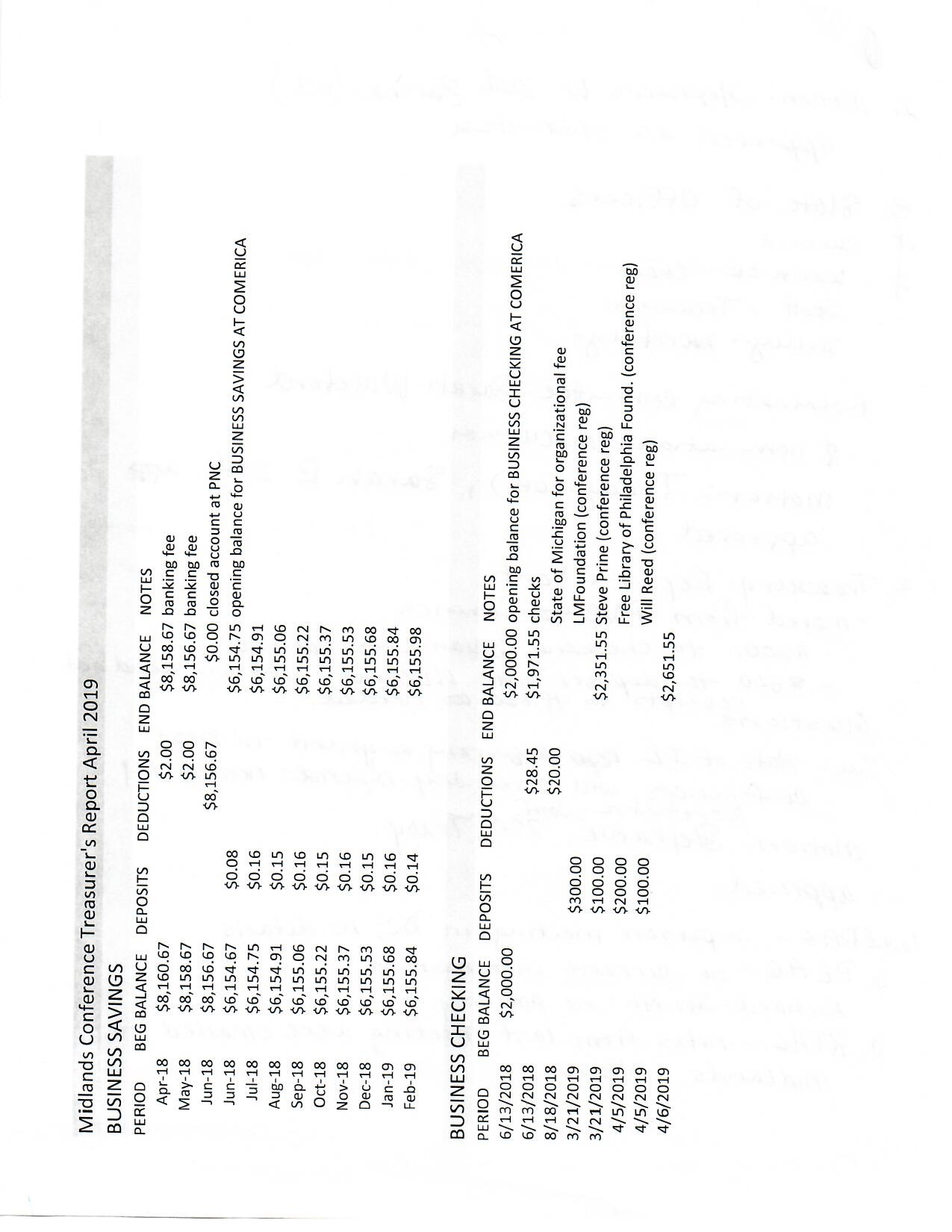 